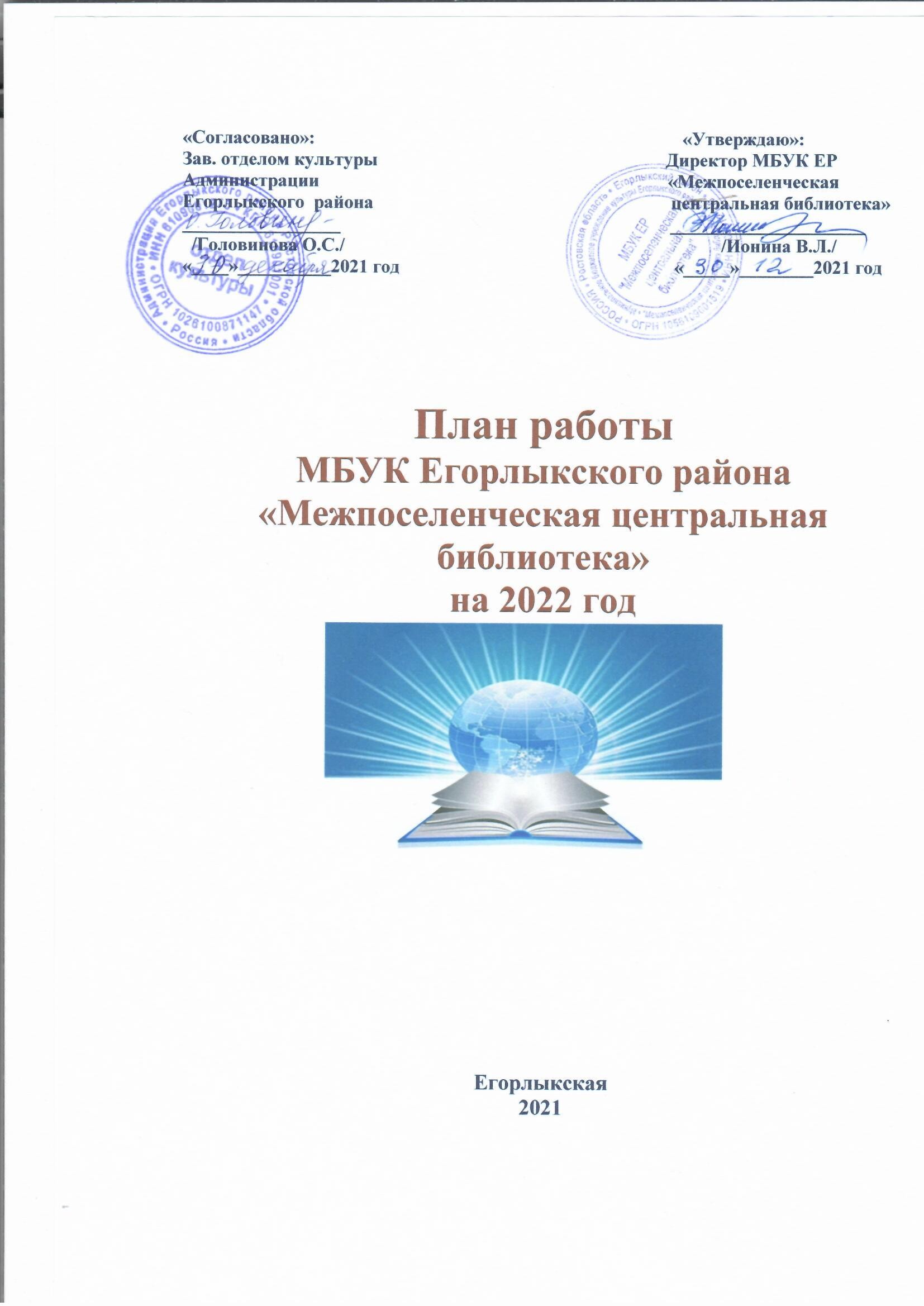 СодержаниеБиблиотечная сеть	Обеспечение доступа населения района к информационно-библиотечным ресурсам: организация  библиотечного  обслуживания населения  вне  зданий библиотек «Книга в парке», «Выездной  читальный зал», работа с летними площадками и оздоровительными лагерями  «Пятая четверть»	Формирование и развитие, читательских, образовательных, коммуникативных и творческих способностей пользователей муниципальных  библиотек. Взаимодействие  и сотрудничество: с органами местного самоуправления, сектором по молодежной политике, казачеству, связям с общественностью, спорту; Отделом  образования Администрации Егорлыкского района;  Центром социального обслуживания граждан пожилого возраста и инвалидов, Общественной организацией Ветеранов и Инвалидов, общеобразовательными школами района,  дополнительными образовательными учреждениями - детской школой искусств, центром внешкольной  работы, детскими садами , центром занятости населения.	Создание условий для повышения качества и доступности библиотечных услуг, интеллектуального развития населения района на основе формирования единого библиотечно-информационного и культурного пространства на территории района:Осуществление  информационно-библиотечным обслуживанием жителей Егорлыкского района, проживающих в населённых пунктах, не имеющих стационарных библиотек посредством    КИБО Увеличение стоянок КИБО до 14 Участие  в  областном фестивале мобильных библиотекРасширение внестационарных форм библиотечной работы.	Разработать и внедрить  совместный  проект «Читающий транспорт»  («МЦБ+ИП Постриганев     Пассажирские перевозки «Экспресс-500») 	 Активно продолжать  работу надомного обслуживания маломобильных категорий населения, привлекая книгонош из числа библиотекарей и читателей-волонтеров.	Приобретение специализированных изданий  («говорящих книг» 
на флеш-картах, изданий  укрупненного шрифта,  издания рельефно-точечного шрифта) Расширение временной доступности библиотеки.     	Внедрение новой эффективной модели развития библиотек, в том числе путем создания на территории Егорлыкского района модельных библиотек нового типа:	Разработать концепцию модернизации ресурсного обеспечения и деятельности муниципальной библиотеки, в том числе дизайн-концепцию организации библиотечного пространства: функциональная концепция помещений и  концепция зонирования  для  участия   конкурсного отбора на предоставление иных межбюджетных трансфертов муниципальному образованию «Егорлыкский район»  Ростовской области на создание модельных муниципальных библиотек в 2023 году 	 Создание условий для обеспечения равного и свободного пользователей к  традиционным и электронным библиотечным ресурсам.
 Обеспечение пользователей библиотечными услугами современного уровня.
 Совершенствование информационно-библиотечного обслуживания людей с ограниченными возможностями в жизнедеятельностиМатериально-техническая база муниципальных библиотек	Создание условий для обеспечения доступности и повышения качества муниципальных библиотечных услуг населению:Укрепление материально-технической базы библиотеки, создание комфортной среды       Модернизация отопительной системы в сельских библиотеках х. Новая Деревня, Украинский, Ильинский.  Приобретение компьютерного оборудования  для  сельских  библиотекПриобретение оргтехники для 5  библиотек: сканер; МФУ; принтер.Увеличение количества библиотек, подключенных   с улучшением скорости   сети Интернет  (Опт.   Волокно) . 5 библиотек.   		Формирование внешнего и внутреннего вида библиотеки:Благоустройство прилегающих территорий к библиотекам района оформление цветочных клумб,  детская площадка и т.п. Оформление наружной рекламы библиотек  (  заметная, красочная . с объемными буквами)Создание  условий для безбарьерного общения маломобильных категорий населения;  лиц, имеющих ограничения жизнедеятельности Оформление  внутреннего пространства библиотек к современным потребностям пользователей: создать разнообразные читательские места с учётом типа чтения - для легкого развлекательного чтения (небольшие столы для абонемента и т. д.), для серьёзной работы с книгой в читальном зале (рабочие столы большего размера, позволяющие одновременно работать с большим количеством книг и делать записи); для индивидуальной  и для коллективной работы пользователей.3. Управление.3.1 Совершенствование организации труда.	Утвердить  Программу  « Модернизация муниципальных библиотек Егорлыкского района  на 2022 -2030 годы». 	Организация обучения и стажировки библиотечных работников на базе государственных библиотек Ростовской области и других регионов страны. 	Количество специалистов библиотек, прошедших обучение с использованием дистанционных образовательных технологий	Проведение ежегодного мониторинга внедрения «Модельного стандарта  деятельности  общедоступной библиотеки Ростовской области»	Участие в  ежегодном совещании «Проблемы корпоративного взаимодействия библиотек региона»	Участие  в  обучающих мероприятиях для библиотечных специалистов модельных библиотек	Участие в  областной молодежной Школе библиотечных лидеров	Организация и проведение конкурса профессионального мастерства  «Библиотекарь  2022 года »	Совершенствование информационно-библиотечного обслуживания людей с ограниченными возможностями в жизнедеятельности	Реализация национального проекта «Культура» Творческие люди». Повышение квалификации библиотечных кадров  Егорлыкского района.	Проведение мониторинга кадрового потенциала библиотечных специалистов  Егорлыкского  района	Проведение конкурса инновационных предложений «Повышение  эффективности и качества  библиотечной деятельности» 	Эффективное  информирование  сотрудников о том, что является ценным для библиотеки  через тренинг,  обучение и наставничество, через собственный пример поведения лидеров, через все доступные «медиа»,  сайт, соцсети, такие как:  доску объявлений,  письма сотрудникам (в том числе и через электронную почту), презентации, собрания, совещания и т.д.;	Развитие деятельности Школы молодого библиотекаря,  Методического совета МЦБ 	Создание творческой корпоративной  группы  3.2 Деятельность по привлечению внебюджетного финансирования. 	Деятельность библиотеки по  привлечению дополнительных денежных средств сверх установленного муниципального задания из различных легитимных источников с целью сверхнормативного ресурсного обеспечения ее развития. 	 Участие   в конкурсе Губернатора Ростовской области В. Ю. Голубева по инициативному бюджетированию «Сделаем вместе». 	Участие  в  Федеральном  конкурсе на получение денежного поощрения лучшими сельскими учреждениями культуры  и их работниками в номинации «Библиотечное дело», «Лучший работник культуры».	Привлечение средств  спонсоров и благотворителей. Поступления на 2022 год.Тыс. руб.Взаимодействие с органами местной власти.	Законодательно модель взаимоотношений между библиотекой и властью закреплена в Конституции Российской Федерации (ч. 4 ст. 29 и ст. 44), первой части Гражданского кодекса Российской Федерации (1994), федеральных законах «О библиотечном деле» и «Об общих принципах организации местного самоуправления в Российской Федерации». 	 Библиотеки района  должны  выступать как выгодный партнер власти в качестве общественного центра информации, культурной жизни, общения и досуга, сервисной службы.	Взаимосвязь  библиотеки и органов власти, формирование  библиотечной политики, повышение общественного статуса библиотеки как социального института способствует проведение круглых столов, конференций с участием представителей власти разных уровней: 	Организация и проведение цикла мероприятий «Власть. Население. Библиотека», посвященные актуальным проблемам развития сельских поселений. 	Участие  сельских  библиотек в развитии территорий поселений ,  сотрудничество  с органами местного самоуправления: создание   баз данных. 	Проведение   исследования «Библиотека и власть. Грани взаимодействия».	Распространение среди местного сообщества  правовых, историко-краеведческих, информационных знаний.3.4. Деятельность модельных библиотек.  	В 2022 году деятельность МБУК ЕР «Межпоселенческая центральная библиотека» будет направлена на участие в 2023 г. отборочном конкурсе  на создание модельных  муниципальных библиотек в Ростовской области.4. Методическое обеспечение деятельности. 4.1 Основные направления методической деятельности	Специалистам МБО участвовать в подготовке   аналитических справок, информационных материалов, планов работы и отчетов о деятельности МЦБ и библиотек района – в течение года.    	Участвовать в подготовке квартальных и годовых статистических и информационных отчетов  работы МЦБ и муниципальных библиотек района в  2022 году – ежеквартально, декабрь.	Участвовать в подготовке годового плана работы МЦБ и муниципальных библиотек района на  2023 год - декабрь.	Участвовать в подготовке и заполнении форм статистического отчёта муниципальных библиотек района за 2022 год (6НК).                                          	 Осуществлять Анализ деятельности библиотек.Анализ и рекомендации по составления плана работы МЦБ и муниципальных библиотек района на 2023 г. Анализ и рекомендации  для написания отчетов о работе МЦБ и муниципальных библиотек района в 2022 г.;Осуществлять Мониторинг обслуживания населения.Составление сводных таблиц главных цифровых показателей по направлениям деятельности библиотек района – ежеквартально.Составление ранговой таблицы цифровых показателей  деятельности МЦБ и муниципальных библиотек района за 1 полугодие и за год.  	Осуществлять координационную деятельность в процессе участия муниципальных библиотек в социокультурных акциях: «Библионочь», «Читаем детям о войне» и др.	Провести заседание круглого стола по проблеме взаимодействия муниципальных библиотек и образовательных учреждений в профилактике правонарушений среди детей и подростков.	В МЦБ провести анализ удовлетворенности пользователей библиотечно-информационными услугами.	Продолжать работу по пополнению электронных папок: «Инновации библиотечной деятельности», «В помощь методисту».4.2  Наиболее эффективные формы методической помощи		Своевременно информировать библиотекарей  района об изменениях современной библиотечной теории и практики, обо всем новом, что появляется в библиотечном деле: новых ГОСТах, новых законодательных актах, регламентирующих документах вышестоящих организаций, касающихся деятельности библиотек. Проводить обзоры  журнала «Библиотека», отражать актуальные статьи в предметно-тематической картотеке «Новое в профессиональной печати».Консультации, всего:  130в том числе  для сотрудников детской библиотеки-12 	Проводить письменные и устные консультации по темам семинарских занятий, актуальным темам, практический показ, например: «Меры по сохранению библиотечного фонда», «Интерактивные формы массовой работы с  молодёжью», «Ведение библиотечной документации», «Заполнение форм отчетности» и др.4.3 Система повышения квалификации.  План мероприятия 2022г. системы повышения квалификации, организованный  в рамках деятельности  конкретной МЦБ/ЦБСПлан мероприятий 2022г. системы повышения квалификации за пределами деятельности  конкретной МЦБ/ЦБС (областные курсы, региональные и федеральные программы)4.4.4 Документационное обеспечение библиотечной деятельности- Разработка локальной нормативной документации. Указать наименования   предполагаемых документов.  Разработать Инструкцию о порядке учета статистических показателей библиотек в МБУК ЕР  «МЦБ»4.4.5 Количество выездов –  45 4.4.6 Издательская деятельность.  «Календарь знаменательных и памятных дат на 2023 год»;«Бюллетень новых книг».4.4.7. Проведение исследований по различным направлениям библиотечной деятельности Разработать и организовать проведение анкетирования для пользователей  библиотеки по теме: « Библиотекарь и библиотечное общение»Разработать и провести среди библиотекарей анкетирование по теме: «Профессиональное сознание библиотечных специалистов Егорлыкского района»4.5 Рекламно-имиджевая деятельность 	Вести освещение деятельности библиотек  на страницах районной газеты «Заря» , на официальном сайте Администрации Егорлыкского района, на сайте МБУК  ЕР «МЦБ» в соцсетях.Организовать библиотечную акцию: «Библиотека без стен и границ». 5. Документные фонды:Комплектование, организация, сохранностьКомплектование фонда     Комплектование Библиотечного фонда МБУК ЕР «Межпоселенческая центральная библиотека» и Сельские библиотеки направить  на то, чтобы создать базу качественного обслуживания читателей.	При комплектовании фонда необходимо разработать новые направления, чтобы добиться наибольшей эффективности работы с фондом,При комплектовании фонда необходимо разработать новые направления, чтобы добиться наибольшей эффективности работы с фондом, очистить фонд от неиспользуемой литературы, избавиться от недвижимой части фонда.Систематически проводить анализы отказов и составлять списки спрашиваемой литературы с целью разумного комплектования фонда МБУК ЕР «Межпоселенческая центральная библиотека»  и Сельских библиотек.Для получения информации об издающейся литературе, продолжать работать с прайс-листами специализированных магазинов, отслеживать рекламные материалы, каталоги книготорговых фирм.     Вести поиск наиболее удобных источников комплектования книжного фонда.Использовать новые источники комплектования и финансирования для тематического и отраслевого расширения ассортимента приобретаемых документов.Вести анализ комплектования МБУК ЕР «Межпоселенческая центральная библиотека» и Сельских библиотек.Комплектовать библиотечные фонды МБУК ЕР «Межпоселенческая центральная библиотека» и Сельских библиотек литературой, наиболее спрашиваемой пользователями.Активизировать работу по приобретению литературы в дар от читателей и других благотворительных организаций.Очистить фонд от неиспользуемой литературы, избавиться от недвижимой части фонда.5.2. Использование финансовых средств на комплектование в расчете на:5.3 Подписка периодических изданий5.4 Отраслевой поток новых документов Источники документоснабжения	Вести поиск наиболее удобных источников комплектования книжного фонда.Использовать новые источники комплектования и финансирования для тематического и отраслевого расширения ассортимента приобретаемых документов.	Проводить закупки малого объема на бюджетные средства в книготорговых фирмах.	Для получения информации об издающейся литературе, продолжать работать с прайс-листами специализированных магазинов, отслеживать рекламные материалы, каталоги книготорговых фирм.5.6. Работа по изучению использования документного фондаДелать статистический анализ использования фонда МБУК ЕР «Межпоселенческая центральная библиотека» и Сельских библиотек.Вести учет отказов на литературу.Вести работу с картотекой периодических изданий.Продолжать работу по изучению читательского спроса в библиотеке.Продолжать работу по очистке фонда от морально-устаревшей и пришедшей в негодность по ветхости литературы.Своевременно изымать карточки из справочного аппарата на выбывшую литературу.Своевременно списывать суммарную стоимость МБУК ЕР «Межпоселенческая центральная библиотека» и Сельских библиотек.Работа по сохранности фонда          Комплекс мер для обеспечения сохранности фонда МБУК ЕР «Межпоселенческая центральная библиотека» - это совершенствование системы учета библиотечного фонда  на основании «Порядка учета документов, входящих в состав библиотечного фонда», утвержденного приказом Министерства культуры РФ от 08.10.2012г. №1077.Обеспечение безопасности фондов:  Центральная библиотека оснащена системой оперативного оповещения о пожаре, пожарной сигнализацией. В библиотеках района создавать условия для поддержания необходимого температурно-влажностного и светового режима.	Одним из пунктов по сохранности фондов является работа с задолжниками. При записи в библиотеку с читателем проводить беседу о правилах пользования библиотекой,  разъяснять меру ответственности за задержку или не возврат книг в библиотеку. В случае задержки книг читателя уведомлять по телефону. Также составлять списки задолжников по классам в школы, а также по необходимости ходить к читателям домой.Проводить мелкий ремонт документов. Проверка библиотечного фондаРабота с отказами	Систематически проводить анализы отказов и составлять списки спрашиваемой литературы с целью разумного комплектования фонда МБУК ЕР «Межпоселенческая центральная библиотека»  и Сельских библиотек..5.10  Комплектование фондаЦентральной библиотеки района/города5.11 Местный обязательный экземпляр	Отразить всю текущую подписку на периодические издания в Сводном каталоге периодических изданий. Методическое обеспечениеСеминар-практикумКоличество выездов -  206. Автоматизация библиотечных процессовВ 2022 году основной упор в деятельности отдела будет направлен на обновление компьютерного оборудования.6.1 Корпоративное взаимодействие библиотек Ростовской области*	Продолжить работу в Сводном каталоге Ростовской области. 7. Обслуживание пользователейСтатистические данные	Основные показатели деятельности  МЦБ/ ЦБС. Индивидуальная работа с читателями:	 В 2022 году продолжать использовать такую формы работы, как  беседа.  Так    как беседа  наиболее распространенная форма индивидуального руководства чтением. Проводить беседы,  при записи читателя в библиотеку, при выдаче книг читателю,  беседы о прочитанном. Продолжать индивидуальное информирование по новинкам литературы.Провести анкетирование среди молодежи: «Что читает молодежь?».Экспресс-опрос «Кого из героев книг я могу назвать своим другом?» (3-5 классы) Анкетирование  «Мое литературное открытие», (5-9 классы).Работа по целевым программам, проектам Заполнить таблицу Мемориально-музейная деятельность библиотекЗаполнить таблицуРабота с читателями по основным тематическим направлениям.1 разделГражданско-патриотическое воспитаниеБиблиотеки-юбиляры 2022 годаРабота любительских объединений, клубов по интересам7.4 Информационное и справочно-библиографическое обслуживание.Основные цели и задачи справочно-библиографического обслуживания МБУК Егорлыкского района «МЦБ» на 2022 год:Основные задачи:Обеспечение свободного доступа к информации всех категорий читателей;Организация и пропаганда единого справочно-библиографического аппарата МЦБ;Расширение ассортимента библиотечных услуг, повышение их качества, использование дополнительных информационных услуг;Осуществление оперативного информационно-библиографического обслуживания пользователей МЦБ и населения района на основе традиционных и современных технологий, включая ресурсы Интернет, СПС КонсультантПлюс.	Для удовлетворения информационных потребностей пользователей справочно-библиографическое и информационно-библиографическое обслуживание населения  в 2021 году будет осуществляться  по тем же  направлениям, что и в предыдущие годы:ведение СБА.информационное обеспечение населения Егорлыкского района;формирование и развитие информационной культуры у всех читателей и пользователей библиотеки;справочно-библиографическое обслуживание пользователей.Работа со справочно-библиографическим аппаратом 	Аналитическая роспись статей из газет и журналов, получаемых библиотеками, планомерное ведение картотек, баз данных:систематическая картотека статей; картотека персоналий; тематические картотеки.	Отбор устаревших периодических изданий. Редактирование СКС, изъятие карточек на списанную периодикуСоздать тематические картотеки и электронные пособия:Выдать справок всего–  6000Вести индивидуальное и групповое информирование:Индивидуальное информирование всего тем– 14, читателей  - 112Коллективное информирование тем – 7, коллективов – 13Подготовить и провести Дня специалиста: - 1Дни информации о новых поступлениях проводить 1 раз в кварталПодготовить и провести тематические Дни информации   -  24         Подготовить и провести 22 Дня периодики  “По страницам газет и журналов”. Организовать тематических просмотров литературы, книжных выставок и др -  61 - С целью формирования круга чтения и воспитания читательского вкуса подготовить      рекомендательные списки литературы:Формирование информационной культуры пользователейСистематически вести обучение читателей навыкам работы со справочными изданиями  и библиотечным фондом. Для этого:Подготовить и провести библиотечные уроки  Издательская деятельностьСоставить 2 библиографических пособия:- Календарь знаменательных и памятных дат на 2023 год- Календарь знаменательных и памятных дат Егорлыкского района на 2023 годБиблиотечная сеть………………………………………………3Материально-техническая база муниципальных библиотек..4  Управление……………………………………………………..4Методическое обеспечение деятельности……………………6Документные фонды: комплектование, организация, сохранность…………………………………………………………9Автоматизация библиотечных процессов. Развитие сайта…12Обслуживание пользователей………………………………..137.4.Информационно-библиографическое обслуживание……..41План на 2022г. тыс. руб.1 квартал2 квартал3 квартал4 квартал№ п/пФорма и название мероприятия СПКЦелевая  группа мероприятия(начинающие библиотечные работники,   специалисты со стажем более 5 лет, руководители структурных подразделений и библиотек)  Дата (месяц)проведения Формат проведения (онлайн\офлайн)Организатор СПК(может быть не только методическая служба, но и специалисты таких библиотечных направлений, как комплектование, библиография, дизайн, автоматизация и тд)1 Семинар – практикум: «Итоги 2021 года: приоритеты, проекты и достижения МБУК ЕР «МЦБ»»Библиотекари январьофлайнМБО2Библиотека – площадка проведения культурно-просветительских и социально-значимых мероприятий. Обучающий семинарБиблиотекари февральофлайнМБО3Позиционирование библиотеки во внешней среде и медиа пространстве. Круглый столБиблиотекари мартофлайнМБО4«Виды современных информационных ресурсов и их использование в обслуживании пользователей» Библиотекари апрельофлайнМБО5«Библиотека – открытый мир идей». Районный конкурс электронных презентаций:   «Книжная фортуна»Библиотекари майофлайнМБО6ПредпоЧТЕНИЯ детей. Семинар - практикумБиблиотекари сентябрьофлайнМБО7Семинар «Эффективные формы работы клубов по интересам и любительских объединений в библиотеках»Библиотекари октябрьофлайнМБО8Семинар-консультация «Год 2023 – потенциал действий: планирование и отчётность»»Библиотекари ноябряофлайнМБО№ п/пНазвание обучающего курса с указанием организатораОбучаемый специалист (указывается  только должность и структурное подразделение)Сроки обучения Формат обучения (онлайн\офлайн)МЦБ (ЦБС)(тыс. руб.)Одну библиотеку(тыс. руб.)Одного читателя(руб.)Одного жителя(руб.)500,025,033,315,4Виды  документовНазванийНазванийВиды  документов2-е п/г текущего года1-е п/г следующего годаГАЗЕТ (всего)Из них областных9292 ЖУРНАЛОВ (всего)        Из них областных220210                  ИТОГО:3130       Отраслевой поток% от общего количествапоступлений Социальные (общественные) и гуманитарные науки21,7Естественные науки                             9,5Технические и сельскохозяйственные науки10,1Искусствознание, физическая культура и спорт10,6Художественная литература40,0Прочие8,1ИТОГО:100%СП ЦБСПредыдущий переучетСроки проведения переучетаМЦБ2016 г2022 гс/б х. Шаумяновский2022 гВиды док-товКол-во названийКол-во экземпляровКниги6001700Журналы35800Газеты1450ДатаНаименование мероприятияКатегория слушателейСтруктурное подразделение, ответственное за проведениесентябрьСеминар – практикум «Работа с актами: списание и поступление»библиотекариОК и ОФСП График выездовБалко-ГрузскоеВ течении годаЕгорлыкскоеВ течении годаВойновскоеВ течении годаРоговскоеВ течении годаНовороговскоеВ течении годаОбъединенноеВ течении годаШаумяновскоеВ течении годаИльинскоеВ течении годаКавалерскоеВ течении годаНаименованиеПоступления 2021 г.Поступления 2021 г. Ретрокаталогизация РетрокаталогизацияНаименованиеКол-во наименованийКол-во экземпляровКол-во наименованийКол-во экземпляровСК РОКК РОНаименование СПВыполнено2021План20221 квартал1 квартал1 полугодие1 полугодие9 месяцев9 месяцевНаименование СПВыполнено2021План2022Количество пользователей1380211997Количество выданных документов286937243316Количество посещений125112102620Количество выполненных справок52686000Количество культурно-просветительских мероприятий14261500Коэффициент динамики кол-ва библиографических записей в СКРО605650№ п/пНаименование проекта/программы Тематическое направление проекта/программыБиблиотека-разработчик проекта/программыСроки реализации проекта/программы1.Проект «Колесо истории, или Путешествие по родному краю»Патриотическое воспитание в рамках празднования 85- летия Ростовской областиМЦБ2022 год2.Проект: «Возвращение к истокам» Популяризация литературы о культурном наследии России в рамках Года культурного наследия народов РоссииМЦБ2022год3Проект «Пусть всегда будет КНИГА»,Организация летнего чтения и досуга детей и подростковДБ2022 год4«В стороне, мне близкой и родной»краеведческому воспитанию детей и подростковДБ2022 год№ п/пНаименование мемориального уголка (экспозиции)Тематическая направленность мемориального уголка (экспозиции) Библиотека-организатор мемориального уголка (экспозиции)№ п\пНаименование мероприятияВремя проведения (конкретный месяц, желательна дата)Исполнитель/ участник  (указать библиотеку)Место проведения(библиотека, партнерская организация). Если мероприятие проходит в онлайн-формате, указать ссылку на интернет-платформу1Видео-презентация: Живым не верилось, что живы (День снятия блокады города Ленинграда)январьМЦББиблиотека2Открытый просмотр: «От Руси до России: развитие государственности»1160 лет зарождения российской государственностиянварь-декабрьМЦББиблиотека3Открытый просмотр литературы: «Когда Россия молодая мужалась именем Петра»350 лет со дня рождения Петра Iянварь-декабрьМЦБ, с/бБиблиотека4Книжная выставка: «Адмирал Вселенной» (115 лет со дня рождения С.П. Королева)январьМЦББиблиотека5Обзор литературы: «Дороги трудные войны»Февраль(15.02)ДБ Библиотека6Книжная выставка: «Слава тебе, победитель солдат!Февраль(23.02)ДБ Библиотека7Открытый просмотр: День в истории страны: Сталинградская битва – 1943 г.февральДбБиблиотека8Открытый просмотр: «Солдат войны не выбирает»День памяти воинов интернационалистовфевральМЦББиблиотека9Устный журнал:«Стоит на страже Родины солдат»День защитника ОтечествафевральМЦББиблиотека10Литературно- музыкальный час: «Имею честь служить тебе, Россия!» (День защитника Отечества)Февральс/бБиблиотека11Книжная выставка: «Год, изменивший судьбы страны»105 лет Февральской революциифевральМЦББиблиотека12Открытый просмотр: Мир науки на книжных страницахДень российской наукифевральМЦББиблиотека13Информационное досье: Савва Морозов. Патриот, делец и меценат – три грани судьбы160 лет со дня рождения С.Т. МорозовафевральМЦББиблиотека14Информационное досье Человек, принадлежащий миру100 лет со дня рождения Ю.М. Лотманафевраль МЦБ соцсети15Беседа у кн.выставкиАкция «Стихи в кармане» Образ пленительный, образ прекрасныйМеждународный женский деньмартМЦББиблиотекасоцсети16Информационное досье «85 лет со дня рождения В.В. Терешковой. Первая женщина лётчик –космонавт в мире»мартс/бБиблиотека17Беседа: Живое слово мудрости духовнойДень православной книгимартс/бБиблиотека18Литературно музыкальная композиция: «Поэтический звездопад»(Всемирный День поэзии)мартс/бБиблиотека19Час истории: «780 лет Ледовому побоищу на Чудском озере»апрельс/бБиблиотека20Выставка-реквием: Раскинулось эхом Чернобыля горе…(36лет со дня аварии на Чернобыльской АЭС)апрельМЦББиблиотека21Книжная экспозиция: Страницы космических стартов апрельМЦБ, с/бБиблиотека22БиблиоНочь 2022апрельМЦББиблиотека23Книжная выставка: История в лицах: Петр Аркадьевич Столыпин160 лет со дня рождения П.А. СтолыпинаапрельМЦББиблиотека24Информационный час: Подвиг, вошедший в историю 80 лет подвигу легендарного летчика А.И. МаресьеваапрельМЦБ, с/бсоцсети25Акция: «Читаем детям о войне»Май(06.05)ДБ. с/бБиблиотека26 Беседа-игра: «Страны моей частица небольшая»МайДБ  Библиотека27Литературный час:«Первоучители добра, вероучители народа!»; «Славянского слова узорная вязь»(День Славянской письменности и культуры)МайМЦБ,с/бБиблиотека28Книжная выставка. Обзор литературы:«Книги – воители, книги – солдаты» (День Победы в Великой Отечественной войне)МайМЦББиблиотека29Беседа у книжной выставки:«И память книга оживит» День памяти и скорби. Начало ВОВ июньМЦБ, с/бБиблиотека30Исторический час:«Недаром помнит вся Россия…» 210 лет началу Отечественной войны 1812 г.июньМЦББиблиотека31«Эпоха славных дел» Книжная выставка к 350 летию ПетраIИюнь(09.06)ДБ, сбБиблиотека32«Моя Родина – Россия» Открытый просмотр литературы(Ко Дню России)Июнь(12.06)ДБ. с/бБиблиотека33«Многое забудется, такое – никогда Информационная полка памяти(День памяти и скорби)Июнь(22.06)ДБ, с/бБиблиотека34«В служении верном Отчизне клянусь» День ветеранов боевых действий Акция «Стихи в кармане»июльМЦББиблиотека35«Сталинград – пылающее эхо войны» 80 лет со дня начала Сталинградской битвы книжная выставкаиюльМЦББиблиотека36«Под символом славным могучей державы!» День государственного флага РФ. ИнформинуткаавгустВсе библиотекиБиблиотека37«Поле русской славы Бородино» День воинской славы. Беседа у выставкисентябрьВсе библиотекиБиблиотека38«В веках не меркнет подвиг ратный» День воинской славы. Информинутка Куликовская битвасентябрьВсе библиотекиБиблиотека«Там, где память, там слеза»! День памяти политических репрессий. Интерактивная выставкаоктябрьВсе библиотекиБиблиотека39«Героям Сталинградской битвы55 лет» Торжественное открытие памятника – ансамбля «Героям Сталинградской битвы» на Мамаевом кургане105 лет Якову Фёдоровичу Павлову, защитнику Сталинграда17 октябряВсе библиотекиБиблиотека40«Единство государства, когда един народ»Литературный час .День народного единстваноябрьВсе библиотекиБиблиотека41«Познаем народы России и мира - познаем себя» Международный день толерантности. Книжная выставканоябрьВсе библиотекиБиблиотека42«Давным-давно была война» День неизвестного солдата. ВикторинадекабрьВсе библиотекиБиблиотека43«Героям Отечества вечная слава!» День Героев Отечества. акция «Стихи в кармане»декабрьВсе библиотекиБиблиотека2 разделДуховно-нравственное просвещение.2 разделДуховно-нравственное просвещение.2 разделДуховно-нравственное просвещение.2 разделДуховно-нравственное просвещение.2 разделДуховно-нравственное просвещение.44«Рождественский переполох» Книжная выставка - обзорЯнварь(07.01)Все библиотекиБиблиотека45«С открытым сердцем, с добрым словом» Духовные чтения (журнал «Свирель»)февральВсе библиотекиБиблиотека46 «Масленичные забавы» Книжно-иллюстративная выставкаМарт(07-13)Все библиотекиБиблиотека47«По пути к добру и свету» (Всероссийский день православной книги) Духовные чтения (Всероссийский день православнойМарт(14.03)Все библиотекиБиблиотека48«Семейная крепость: проверено временем»Международный день семьи Книжная выставкамайВсе библиотекиБиблиотека49«Читаем всей семьей» Региональная  акцияМай(15.05)Все библиотекиБиблиотека50«Мир детства – самый лучший мир!Международный день защиты детей» ИнформинуткаиюньВсе библиотекиБиблиотека51«Ее Величество  Библиотека, Его Величество Читатель!» День открытых дверей  Май(27.05)Все библиотекиБиблиотека52«Люди в белых халатах, низко вам поклониться хочу». Книжная выставкаиюньВсе библиотекиБиблиотека53«Семья, любовь и верность»Книжная выставкаИюль(08.07)Все библиотекиБиблиотека54«Согреем душу теплым словом»Международный день пожилых людей. Акция «Стихи в кармане»октябрьВсе библиотекиБиблиотека55«Когда чужая боль становиться своей»20 лет со дня теракта на Дубровке в Москве. День солидарностиоктябрьВсе библиотекиБиблиотека56«Наша жизнь – как фонарика узкий свет...»Международный день слепых. Поэтические чтенияноябрьВсе библиотекиБиблиотека57Прекрасна женщина с ребенком на рукахДень матери. Беседа у книжной выставкиноябрьВсе библиотекиБиблиотека58«Во имя добра и милосердия»Международный день инвалидов. Литературный часдекабрьВсе библиотекиБиблиотека3 раздел Формирование позитивного отношения к здоровому образу жизни. Профилактика вредных привычек и асоциальных форм поведения3 раздел Формирование позитивного отношения к здоровому образу жизни. Профилактика вредных привычек и асоциальных форм поведения3 раздел Формирование позитивного отношения к здоровому образу жизни. Профилактика вредных привычек и асоциальных форм поведения3 раздел Формирование позитивного отношения к здоровому образу жизни. Профилактика вредных привычек и асоциальных форм поведения3 раздел Формирование позитивного отношения к здоровому образу жизни. Профилактика вредных привычек и асоциальных форм поведения59«100 советов для здоровья»Всемирный день здоровья. Книжная выставкаапрельМЦББиблиотека60«Без вредных привычек жить на свете здорово!». Книжная выставкамайМЦББиблиотека61«Осторожно! Наркомания». Международный день борьбы с наркоманией. Выставка – предупреждениеиюняВсе библиотекиБиблиотека62«Стоп – СПИД»Всемирный день борьбы со СПИДом. Выставка – предупреждениедекабрьВсе библиотекиБиблиотека63«Угадай вид спорта». Спортивная викторинаАпрельВсе библиотекиБиблиотека64«Цена зависимости – жизнь» Информационно -познавательный час здоровьяМайВсе библиотекиБиблиотека65«Наркотики: путешествие туда без обратно». Информационно -познавательный час здоровьяИюньВсе библиотекиБиблиотека66«Глоток беды» Информационно -познавательный час здоровьяСентябрьВсе библиотекиБиблиотека4 раздел Экологическое просвещение4 раздел Экологическое просвещение4 раздел Экологическое просвещение4 раздел Экологическое просвещение4 раздел Экологическое просвещение67«Путешествие по заповедникам нашего края»(День заповедников и национальных парков). ИнформинуткаянварьМЦБ, с/бБиблиотека68 «Тянет неспроста в заповедные места». ОбзорЯнварь(11.01)ДБ Библиотека69 «Берегите водный мир». Книжная выставка (Всемирный день защиты морских млекопитающихФевраль(19.02)ДБ. с/бБиблиотека70«Весь мир увидеть в капельке росы». Экологический часМартВсе библиотекиБиблиотека71 «И нам дана на всех одна планета хрупкая Земля». Выставка-путешествие к Всемирному Дню ЗемлиМарт(21.03)ДБ , с/бБиблиотека72 «А у нас такая кошка!». Тематическая  полка (Всемирный день кошек)Март(01.03)ДБ, с/б Библиотека73Наш Дом – Планета ЗемляДень Земли. Открытый просмотрапрельВсе библиотекиБиблиотека74Апрель(01.04)ДБ. с/бБиблиотека75 «Жить в согласии с природой» в рамках Государственной программы Ростовской области на 2019-2030 годы  «Охрана окружающей среды и рациональное природопользование» на 2019-2030 годы»(Ко дню окружающей среды). Книжная выставкаИюнь(05.06)ДБ с/бБиблиотека76 «Есть ли права у животных?». Книжная выставкаОктябрь(04.10)ДБ, с/бБиблиотека5 раздел Популяризация классической литературы и качественной современной художественной словесности.5 раздел Популяризация классической литературы и качественной современной художественной словесности.5 раздел Популяризация классической литературы и качественной современной художественной словесности.5 раздел Популяризация классической литературы и качественной современной художественной словесности.5 раздел Популяризация классической литературы и качественной современной художественной словесности.77«Истории советской дипломатии  в произведениях С.А. Дангулова»110 лет со дня рождения С.А. Дангулова. Книжная выставкаянварьВсе библиотекиБиблиотека78«Запева донской поэзии»115 лет со дня рождения Г.М. Каца. Беседа у книжной выставкиянварьВсе библиотекиБиблиотека79«Строки помогавшие выжить»80 лет со дня опубликования стихотворения К.Симонова «Жди меня»80 лет со дня опубликования стихотворения А.А. Суркова «В землянке»январьмартВсе библиотекиБиблиотека80«Мир романов Чарльза Диккенса»210 лет со дня рождения Ч. Диккенса. Выставка-портретфевральВсе библиотекиБиблиотека81«Художник слова -Константин Федин»130 лет со дня рождения К. А. ФединафевральВсе библиотекиБиблиотека82«Защитник отверженных…»220 лет со дня рождения Виктора Гюго. Выставка-портретфевральВсе библиотекиБиблиотека83«Тема и Жучка» 170летию  Николая Георгиевича Гарина-Михайловского. Выставка-портретФевраль(20.02)ДББиблиотека84«Читая Валентина Распутина, познаешь себя» (80 лет В.Г. Распутина). Единый день писателямартВсе библиотекиБиблиотека85«Мы пришли к поэту в гости» (Всемирный день поэзии). Час поэзииМартВсе библиотекиБиблиотека86«Нравственные уроки Павла Шестакова»90 лет со дня рождения П.А. Шестакова. БеседамартВсе библиотекиБиблиотека87«Доктор Айболит» к 140летию писателя  Корнея Ивановича Чуковского. Литературная викторинаМарт(31.03)ДББиблиотека88«Душа, наполненная морем»145 лет со дня рождения А.С. Новикова-Прибоя. Книжная выставкамартВсе библиотекиБиблиотека89«А.И. Герцен –вольнодумец, мыслитель, педагог»210 лет со дня рождения А.И. Герцена. Книжная выставкаапрельВсе библиотекиБиблиотека90«Романсы и песни на стихи Беллы Ахатовны Ахмадулиной»85 лет со дня рождения Б.А. Ахмадулиной. Литературно – музыкальный вечерапрельВсе библиотекиБиблиотека91«И это все о нём»95 лет со дня рождения В.В. Липатова. Книжная выставкаапрельВсе библиотекиБиблиотека92«Бороться и искать, найти – и не сдаваться!»120 лет со дня рождения В. А. Каверина. Книжная выставкаапрельВсе библиотекиБиблиотека93«Фантастика, как способ программирования будущего»115 лет со дня рождения И.А. Ефремова. Книжная выставкаапрельВсе библиотекиБиблиотека94«Рассказы о войне» к 100 летию со дня рождения писателя Сергея Петровича Алексеева. Книжная выставкаАпрель (01.04)ДБ, с/бБиблиотека95«Юбилей писателя – праздник у читателя285 со дня рождения Антона Ивановича Геращенко.БеседамайВсе библиотекиБиблиотека96«Галина Щербакова – признанный мастер сюжетной интриги» 85 лет Г. Щербаковой. Обзор МайВсе библиотекиБиблиотека97«Когда душа перерастает в слово»135 лет со дня рождения Игоря Северянина145 лет со дня рождения М.А. Волошинова. Выставка,акция стихи в карманемайВсе библиотекиБиблиотека98«Искусство слова: талант и ремесло»130 лет со дня рождения К.Г. Паустовского. Выставка - портретмайВсе библиотекиБиблиотека99«Озорные рассказы» к 150 летию со дня рождения русской писательницы Надежды Александровны Тэффи. Книжная выставкаМай(21.05)ДБ, с/бБиблиотека100«Под знаком Пушкина». Викторина по сказкам А.С.ПушкинаИюнь(06.06.)ДБ, с/бБиблиотека101«Большой секрет для маленькой компании» к 85 летию со дня рождения русской поэтессы Юнны Петровны (Пинхусовны) Мориц. Громкое чтениеИюнь(02.06)ДБ, с/бБиблиотека102«Земли моей минувшая судьба»90 лет со дня рождения Б.А. Можаева. БеседаиюньВсе библиотекиБиблиотека103«Тернистая судьба Виталия Сёмина295 лет со дня рождения В.Н. Сёмина. БеседаиюньВсе библиотекиБиблиотека104«Необычная жизнь обычного человека»210 лет со дня рождения И.А. Гончарова. Литературное досьеиюньВсе библиотекиБиблиотека105«Большой мир Роберта Рождественского»90 лет со дня рождения Р.И. Рождественского. Поэтический часиюньВсе библиотекиБиблиотека«Попался, который кусался» к 95летию  со дня рождения художника-мультипликатора Вячеслава Михайловича Котёночкина. Книжная выставкаИюнь(20.06)ДББиблиотека106«Варлам Шаламов: эпоха и судьба»115 лет со дня рождения В.Т. Шаламова. Литературное досьеиюльВсе библиотекиБиблиотека107«Литературные изыскания и философия жизни Германа Гессе»145 лет со дня рождения Германа Гессе. Выставка-портретиюльВсе библиотекиБиблиотека108«Рыцарь пера и шпаги»220 лет со дня рождения Александра Дюма (отца). Выставка-портретиюльВсе библиотекиБиблиотека109«Вежливые слова» к 85 летию со дня рождения поэта, писателя, драматурга и переводчика Леонида Львовича Яхнина. БеседаИюль(11.07)ДБ Библиотека110«Ожившие образы писателя Юрия Казакова»95 лет со дня рождения Ю.П. Казакова. Книжная выставкаавгустВсе библиотекиБиблиотека111«Мировой романист, или литературная жизнь Джона Голсуорси»155 лет со дня рождения Джона Голсуорси. Литературное досьеавгустВсе библиотекиБиблиотека112«Существование равняется сопротивлению»90 лет со дня рождения В.П. Аксенова. Литературное досьеавгуст Все библиотекиБиблиотека113«Что я видел» к 140летию  со дня рождения писателя Бориса Степанович Житкова. Книжная выставкаАвгуст(30.08)ДББиблиотека114«Встречи в тайге» к150 летию со дня рождения путешественника, географа, исследователя Дальнего Востока, писателя В.К.Арсеньева.БеседаСентябрь(10.09)ДББиблиотека115«Алесь Адамович – правда, жизни»95 лет со дня рождения А.М. Адамовича. Книжная выставкасентябрьВсе библиотекиБиблиотека116«Проносит времени река его творенья сквозь века»205 лет со дня рождения А.К. Толстого. Книжная выставкасентябрьВсе библиотекиБиблиотека117«Тот, кто называл себя О. Генри»-160 лет со дня рождения О. Генри. Книжная выставкасентябрьВсе библиотекиБиблиотека118«Мастер интриг, мистики и ужасов»75 лет со дня рождения Стивена Кинга. Литературное досье сентябрьВсе библиотекиБиблиотека119«Жизнь и необычайные приключения»90 лет со дня рождения В.Н. Войновича. Литературное досье сентябрьВсе библиотекиБиблиотека120«Болью и счастьем пронзенная жизнь…»130 лет со дня рождения М. И. Цветаевой. Литературно – музыкальный вечероктябрьВсе библиотекиБиблиотека121«Мигель Сервантес – жизнь в мифе»475 лет со дня рождения М. Сервантеса. Литературное досьеоктябрьВсе библиотекиБиблиотека122«Автор детективов и романтических история – Галина Куликова»60 лет со дня рождения Г. М. Куликовой. Литературное досьеоктябрьВсе библиотекиБиблиотека123«Памятные узелки» к 120 летию со дня рождения писателя, драматурга, журналиста Евгения Андреевича Пермяка. Книжная выставкаОктябрь(31.10)ДБАбонементБиблиотека124«Аленушкины сказки». ОбзорНоябрь(06.11)ДББиблиотека125«Калиф-аист» к 170 летию со дня рождения писателя Дмитрия Наркисовича Мамина-Сибиряка  Книжная выставка Ноябрь(29.11)ДББиблиотека126«Прекрасна женщина с ребенком на руках»День матери. БеседаноябрьВсе библиотекиБиблиотека127  «Линия жизни – Виктория Токарева»85 лет со дня рождения В.С. Токаревой Книжная выставка ноябрьВсе библиотекиБиблиотека128«Творческий путь гения постмодерна»60 лет со дня рождения В.О. Пелевина Книжная выставка ноябрьВсе библиотекиБиблиотека129«Петров — классик мировой литературы»120 лет со дня рождения Евгения ПетровадекабрьВсе библиотекиБиблиотека130«Линия жизни  Леонид Абрамович Юзефович» 75 лет со дня рождения Л.А. Юзефовича. Беседа декабрьВсе библиотекиБиблиотека131«Дмитрий Быков. Встреча с писателем» 55 лет со дня рождения Д. Л. Быкова. ОбзордекабрьВсе библиотекиБиблиотека132«Дядя Фёдор, пёс и кот» к 85 летию со дня рождения писателя Эдуарда Николаевича Успенского. МультпутешествиеДекабрь(22.12)ДБ, с/бБиблиотекаЭстетическое воспитаниеЭстетическое воспитаниеЭстетическое воспитаниеЭстетическое воспитаниеЭстетическое воспитание133«Музыка - поэзия их жизни»(185 лет со дня рождения М.А. Балакирева, 150 лет со дня рождения А.Н. Скрябина, 225 лет со дня рождения Ф. Шуберта). Вечер-портретянварьВсе библиотекиБиблиотека134«Выдающийся мастер пейзажа»190 лет со дня рождения И.И. Шишкин.Беседа25 январяВсе библиотекиБиблиотека135«Леонардо да Винчи -человек, заглянувший за горизонт»570 лет со дня рождения Леонардо да Винчи. БеседаапрельВсе библиотекиБиблиотека136«Песенное творчество Василия Павловича Соловьева-Седого»115 лет со дня рождения В. П. Соловьева-Седого. Вечер-портретапрельВсе библиотекиБиблиотека137«Певец моря – Иван Константинович Айвазовский»205 лет со дня рождения П.К. Айвазовского. Открытый просмотриюльВсе библиотекиБиблиотека138«Музыка. Поэзия, любовь…»80 лет со дня рождения М.М. Магомаева. Литературно – музыкальный вечеравгустВсе библиотекиБиблиотека139«Традиции живая нить - народные промыслы». Книжная выставка  в рамках  Года народного искусства и нематериального культурного наследияАвгустДБ Библиотека140«Устное народное творчество». Познавательный час в рамках  Года народного искусства и нематериального культурного наследияСентябрьДБ Библиотека141«В моей душе покоя нет»95 лет со дня рождения Э.А. Рязанова. КиновечерноябрьМЦББиблиотека6 раздел Библиотека – милосердная зона6 раздел Библиотека – милосердная зона6 раздел Библиотека – милосердная зона6 раздел Библиотека – милосердная зона6 раздел Библиотека – милосердная зона142«Днем мудрости зовется этот день " (День пожилого человека) Обзор литературыоктябрьМЦБ, с/бБиблиотека143«Люди особой заботы» (день инвалидов)Декада инвалидовдекабрьВсе библиотекиБиблиотека7 раздел  Семейное чтение7 раздел  Семейное чтение7 раздел  Семейное чтение7 раздел  Семейное чтение7 раздел  Семейное чтение144«Сплотить семью поможет мудрость книг» Литературные посиделкимайВсе библиотекиБиблиотека145  «Летние настроения с книгой» Праздник для любителей книг(К 1 июня - Дню защиты детей)июньДБ, с/бБиблиотека146«И это все о нем,о папе моем»Книжная выставкаиюньВсе библиотекиБиблиотека147«Ромашка – нежный лепесток» Акция добра и милосердияиюльВсе библиотекиБиблиотека148«Секреты для взрослых, или как стать идеальными родителями» Обзор литературыавгустВсе библиотекиБиблиотека149«Счастье там, где верность и любовь» Информационно-познавательный часиюльВсе библиотекиБиблиотека150«Прочитай мне мама книжку» Книжная выставканоябрьВсе библиотекиБиблиотека8 раздел Краеведение 8 раздел Краеведение 8 раздел Краеведение 8 раздел Краеведение 8 раздел Краеведение 151Литературная карта района.«Зорюет станица» Краеведческие громкие  чтения по творчеству Егорлыкских поэтовЯнварьВсе библиотекиБиблиотека152«Герои живут рядом» Видео-хроника о героях ВОВ, ветеранах районаЯнварь(25.01)Все библиотекиБиблиотека153«Люди Земли Донской» Час информацииМартВсе библиотекиБиблиотека154«Герои Советского Союза – наши земляки» Час информацииАпрельВсе библиотекиБиблиотека155«С днём рождения, наша любимая Ростовская область!» Информхроника обзор к 85летию со дня образования РОВ течении годаВсе библиотекиБиблиотека156«Тихий Дон сражается» Выставка одной книги. К 110летию со дня рождения К.И.Приймы (1912-1991Январь(7)Все библиотекиБиблиотека157«Дороги войны – дороги Победы» Урок мужества, посвящённый освобождению станицы Егорлыкской от немецко-фашистских захватчиковЯнварьВсе библиотекиБиблиотека158«День в истории. Ростов освобождён» к 79 годовщине освобождения Ростова-на-Дону от немецко-фашистских захватчиков (1943) Историко-краеведческий часФевраль (14)Все библиотекиБиблиотека«Юбиляры донского края». Беседа у книжной полки. Донские писатели – юбиляры 2022В течение годаВсе библиотекиБиблиотека160Основоположник советской батальной живописи – Митрофан Греков140 лет со дня рождения М.Б. Грекова. Открытый просмотриюньВсе библиотекиБиблиотека161Крупнейший зоопарк на территории России95 лет Ростовскому зоопарку. ИнформинуткаиюньВсе библиотекиБиблиотека162Памяти погибших в Змиевской балке80 лет со дня трагедии в Змиёвской балке. БеседаавгустВсе библиотекиБиблиотека163Читаем книги донских писателей85 лет образования Ростовской области. АкциясентябрьВсе библиотекиБиблиотека164Тысяча ударов сердца90 лет со дня рождения Николая Михайловича Скрёбова. акция «Стихи в кармане». Акция «Стихи в кармане»сентябрьВсе библиотекиБиблиотека165«Три страницы о Донской столице»/13 сентября – День образования Ростовской области. Устный журналсентябрьМЦБ, с/бБиблиотека166Казачья Гвардия80 лет со дня создания 5-го Донского  казачьего кавалерийского корпусаноябрьВсе библиотекиБиблиотекаНазвание библиотекиНазвание библиотекиНазвание библиотекиГод образованияГод образованияЮбилей (сколько исполняется лет в 2022г.)Юбилей (сколько исполняется лет в 2022г.)Дата празднованияДата празднованияСельская библиотека х. Новая ДеревняСельская библиотека х. Новая ДеревняСельская библиотека х. Новая Деревня196219626060Сельская библиотека х. ИльинскийСельская библиотека х. ИльинскийСельская библиотека х. Ильинский195219527070Сельская библиотека п. РоговскийСельская библиотека п. РоговскийСельская библиотека п. Роговский196719675555№ п\пНаименование мероприятияНаименование мероприятияВремя проведения (конкретный месяц, желательна дата)Время проведения (конкретный месяц, желательна дата)Исполнитель  (указать библиотеку)Исполнитель  (указать библиотеку)Место проведения(библиотека, партнерская организация), если мероприятие проходит в онлайн-формате, указать ссылку на интернет-платформуМесто проведения(библиотека, партнерская организация), если мероприятие проходит в онлайн-формате, указать ссылку на интернет-платформу9 раздел Деятельность в помощь образовательному процессу. Развитие информационных  компетенций читателей. Профориентация 9 раздел Деятельность в помощь образовательному процессу. Развитие информационных  компетенций читателей. Профориентация 9 раздел Деятельность в помощь образовательному процессу. Развитие информационных  компетенций читателей. Профориентация 9 раздел Деятельность в помощь образовательному процессу. Развитие информационных  компетенций читателей. Профориентация 9 раздел Деятельность в помощь образовательному процессу. Развитие информационных  компетенций читателей. Профориентация 9 раздел Деятельность в помощь образовательному процессу. Развитие информационных  компетенций читателей. Профориентация 9 раздел Деятельность в помощь образовательному процессу. Развитие информационных  компетенций читателей. Профориентация 9 раздел Деятельность в помощь образовательному процессу. Развитие информационных  компетенций читателей. Профориентация 9 раздел Деятельность в помощь образовательному процессу. Развитие информационных  компетенций читателей. Профориентация 167«Ищу свой путь». Час профориентации«Ищу свой путь». Час профориентациимартмартВсе библиотекиВсе библиотекиБиблиотекаБиблиотека168Неделя безопасного Интернета«Заселяем Интернет». БеседаНеделя безопасного Интернета«Заселяем Интернет». БеседафевральфевральВсе библиотекиВсе библиотекиБиблиотекаБиблиотека169«Таинственная паутина: ресурсы Интернет» . Беседа«Таинственная паутина: ресурсы Интернет» . БеседасентябрьсентябрьВсе библиотекиВсе библиотекиБиблиотекаБиблиотека170«Наша пресса – на все интересы» День периодики«Наша пресса – на все интересы» День периодикиапрельапрельВсе библиотекиВсе библиотекиБиблиотекаБиблиотека171«Родной язык. Русский» Информационный час(Международный день русского языка)«Родной язык. Русский» Информационный час(Международный день русского языка)февральфевральВсе библиотекиВсе библиотекиБиблиотекаБиблиотека172«Сотвори свое будущее»
Выставка-совет по профориентации«Сотвори свое будущее»
Выставка-совет по профориентацииапрельапрельВсе библиотекиВсе библиотекиБиблиотекаБиблиотека173«Лётчик-космонавт СССР № 43» Книжная выставка  ко Дню космонавтики и к юбилею дважды Героя Советского Союза летчика — космонавта Владимира Александровича Джанибекова, почетного гражданина ст. Егорлыкской «Лётчик-космонавт СССР № 43» Книжная выставка  ко Дню космонавтики и к юбилею дважды Героя Советского Союза летчика — космонавта Владимира Александровича Джанибекова, почетного гражданина ст. Егорлыкской апрельапрельВсе библиотекиВсе библиотекиБиблиотекаБиблиотека10 раздел Формирование правовой культуры.   Экономическое просвещение.Развитие  финансовой грамотности10 раздел Формирование правовой культуры.   Экономическое просвещение.Развитие  финансовой грамотности10 раздел Формирование правовой культуры.   Экономическое просвещение.Развитие  финансовой грамотности10 раздел Формирование правовой культуры.   Экономическое просвещение.Развитие  финансовой грамотности10 раздел Формирование правовой культуры.   Экономическое просвещение.Развитие  финансовой грамотности10 раздел Формирование правовой культуры.   Экономическое просвещение.Развитие  финансовой грамотности10 раздел Формирование правовой культуры.   Экономическое просвещение.Развитие  финансовой грамотности10 раздел Формирование правовой культуры.   Экономическое просвещение.Развитие  финансовой грамотности10 раздел Формирование правовой культуры.   Экономическое просвещение.Развитие  финансовой грамотности174«Месячник молодого избирателя»«Месячник молодого избирателя»февральфевральВсе библиотекиВсе библиотекиБиблиотекаБиблиотека175«Закон обо мне, мне о законе»Беседа  (к Всемирному дню прав ребенка«Закон обо мне, мне о законе»Беседа  (к Всемирному дню прав ребенканоябрьноябрьВсе библиотекиВсе библиотекиБиблиотекаБиблиотека176«Правовая защита пенсионеров на страницах периодики» Пресс-обзор«Правовая защита пенсионеров на страницах периодики» Пресс-обзороктябрьоктябрьВсе библиотекиВсе библиотекиБиблиотекаБиблиотека177«День Конституции-праздник особый!». Правовой час«День Конституции-праздник особый!». Правовой часдекабрьдекабрьВсе библиотекиВсе библиотекиБиблиотекаБиблиотека178«Толерантность – дорога к миру». Беседа«Толерантность – дорога к миру». БеседаноябрьноябрьВсе библиотекиВсе библиотекиБиблиотекаБиблиотека179«Права человека – твои права». Правовой урок«Права человека – твои права». Правовой урокмартмартВсе библиотекиВсе библиотекиБиблиотекаБиблиотека180«Законы России на страже прав человека» Обзор«Законы России на страже прав человека» ОбзорфевральфевральВсе библиотекиВсе библиотекиБиблиотекаБиблиотека№ п/пНазвание клубного объединенияТематическое направление клубаБиблиотека, в которой работает клубТемы заседаний клуба в 2022г. с указанием даты проведенияКлуб выходного дня «Собеседник»Проведение досугаМЦБ«Музыка - поэзия их жизни»(185 лет со дня рождения М.А. Балакирева, 150 лет со дня рождения А.Н. Скрябина, 225 лет со дня рождения Ф. Шуберта)Савва Морозов. Патриот, делец и меценат – три грани судьбы. 28 января160 лет со дня рождения С.Т. Морозова.16 февраляЖенский силуэт на фоне историиМеждународный женский день 8 марта. 4 мартаПесенное творчество Василия Павловича Соловьева-Седого115 лет со дня рождения В. П. Соловьева-Седого. АпрельДоброта как категория вечности. майНедаром помнит вся Россия…210 лет началу Отечественной войны 1812 г. ИюньМузыка. Поэзия, любовь…80 лет со дня рождения М.М. МагомаеваБолью и счастьем пронзенная жизнь…август130 лет со дня рождения М. И. ЦветаевойВ моей душе покоя нет. сентябрь95 лет со дня рождения Э.А. Рязанова. ноябрьНовогодний книжный карнавал. ДекабрьКлуб  «Юный книголюб»Приобщение детей к чтениюСельская библиотека п. Роговский«Крещенье празднуем Господне». январь«Масленица – блинница, весны именинница»/народныйпраздник Масленица/. Февраль«Духовных книг божественная мудрость»/14.03-Всероссийский день православной книги/. Март«Светлый праздник божественной Пасхи». Апрель«Всё началосьс таблицы,свитка, бересты»/к Дню славянской письменности и культуры/Май«Мы - Россияне». Июнь«Счастье там, где верность и любовь». Июль«Спасы провожай – осень встречай». Август«Три страницы о Донской столице»/13 сентября – День образования Ростовской области/Сентябрь«Красная книга – правовая защита редких и исчезающих видов»Октябрь/04.10-Всемирныйдень животных/«Пёстрое царство – земное государство» (о многообразии народов). Ноябрь«От объятий станет всем теплей».Декабрь«Домовёнок»клуб семейного чтенияСельская библиотека х. Изобильный«Календарь интересных событий - 2022»  в течении года«Читаем всей семьёй». Январь«Мы знаем творчество А.С.Пушкина». Фневраль«Мы рисуем стихи». Март«Быть здоровым! Это как?»Апрель«С книгой на природу». Май«Цветы яркого лета». Июнь«Почитайте книжки дочке и сынишке». Июль«В каждой избушке -  своя игрушка». Август«Сказки для очень современных детей». Сентябрь«С днем рождения, с юбилеем наш клуб семейного чтения «Домовёнок!». Октябрь«Пойман за чтением»«Снежная сказка зимы» . декабрьКлуб « Серебряная нить»Проведение  досугаСельская библиотека х. Балко - Грузский«Раз в крещенский вечерок». Январь«Мой Пушкин каждою строкою я говорю с тобою». Февраль«Масленичные забавы» -проводы масленицы. Февраль«Боготворите женщину»- ко дню 8 марта. Март«Поэзия - это целый мир»- всемирный день поэзии.Март« Широкая Пасха»-       православный праздник Апрель«Что посеешь, то и пожнешь». Апрель«Дорогами нашей Победы»-посвященный 76 годовщине Победы ВОВ 1941-1945гг. Май «Библиотека- территория мира толерантности, дружбы и добра»- ко дню библиотекаря. Май«Дары осени». СентябрьОбзор поступающей  периодики. Сентябрь«Посиделки - праздник для души» - день пожилого человека. Октябрь «Россия- наш общий дом»-День народного единства. Октябрь«Самый дорогой на земле человек»- день матери. Ноябрь«Всем Вам, кто жил и умирал без страха»- день неизвестного солдата. Ноябрь«Как встречают Новый год люди всех земных широт». ДекабрьКлуб «Юный патриот»Патриотическое воспитание юношестваСельская библиотека х.Таганрогский«Освобождение города Ленинграда от фашистских захватчиков». 20.01«Сталинградская битва» ; «Освобождение города Ростова-на-Дону от немецко-фашистских захватчиков 1943г.». 13.02«85 лет со дня рождения В.В. Терешковой. Первая женщина лётчик –космонавт в мире» 06.03«780 лет Ледовому побоищу на Чудском озере» 05.04«81 лет годовщины начала Великой Отечественной войны». Июнь«350 лет со дня рождения Русского императора Петра I. Июнь«110 лет со дня рождения М.М.Росковой. Первая лётчица женщина в СССР». Июль«210 лет Бородинскому сражению. ВОВ 1812г.». СентябрьНазваниеФормаВремяОтветственный.Календарь знаменательных и памятных дат на 2023 год.Электронное библиографическое пособие4 кв.Зав. МБО -	Календарь знаменательных дат Егорлыкского района  2023 годЭлектронное библиографическое пособие4 кв.Зав. МБОТема мероприятияФорма Время проведенияМесто проведенияНационально-региональный компонент, как ресурс образовательного процессаДСавгустМЦБТема мероприятияФорма проведенияВремя проведенияМесто проведения«И выстояли и победили»( К 79 -й годовщине освобождения Егорлыкского от немецко-фашистских захватчиков)ДИянварьМЦБ«Ум и душа современности: десять писателей, которые изменили мир»ДИФевральМЦБ«Классика всегда современна» К международному дню писателя (3 марта)ДИмартМЦБ«Библиотека + стадион: территория здоровья»(Всемирный день здоровья)ДИапрельВсе библиотеки«Маршрут в перспективу»  (Профориентация)ДИапрельМЦБ«Летопись мужества»ДИмайВсе библиотеки«Край, родимый край»ДИиюньВсе библиотеки«Книги, которые не дадут вам уснуть» ДИиюньМЦБ«Библиотека и  образовательные  учреждения:  партнёрство и развитие»ДИавгустМЦБ«Флаг державы – символ славы»ДИавгустВсе библиотеки«Толерантность сегодня – мир навсегда «(Международный день толерантности- 16 ноября)ДИноябрьВсе библиотеки«Инвалид. Общество. Библиотека» (День инвалидов)ДИдекабрьМЦБТема мероприятияФормы проведенияВремя проведенияМесто проведения«Свет Рождественской звезды»звуковая кн. выставкаянварьМЦБ« В объятиях степной красоты» (11января - День заповедников и национальных парков)кн. выставкаянварьМЦБ«О, Мольер, великий Мольер!»15 января - 400 лет со дня рождения Мольера (Жан Батист Поклеен)кн. выставкаянварьМЦБ«Вехи памяти и славы» День полного снятия блокады города Ленинградакн. выставкаянварьМЦБ«Жди меня» - 80 лет со дня опубликования стихотворение К. Симонова «Жди меня». Час информацииянварьМЦБ«Сталинград – 200 дней мужества» День разгрома советскими войсками немецко фашистских войск в Сталинградской битвекн. выставка - памятьфевральМЦБ«Николай Сергеевич Оганесов: очерк жизни и творчества» 75 лет со дня рождения Н.С. Оганесова (р. 1947), ростовского писателяКн. выставка +презентацияфевральМЦБ«Строкою Пушкина воспеты» (ко Дню памяти Пушкина)кн. выставкафевральМЦБ«Дороги трудные войны»! (33  год вывода советских войск из республики Афганистан (1989)Выставка-памятьфевральМЦБ, с/б«Живой язык, родное слово» (21 февраля Международный день родного языка)Кн. выставкафевральМЦБ, с/б«Ожившие страницы К. Федина» 130 лет со дня рождения К. А. ФединаКн. выставкафевральМЦБ, с/б«Вам честь и доблесть родины хранить» (Ко Дню защитника Отечества)Час информациифевральМЦБ, с/б «Широкая Масленица» ( с 26 февраля по 6 марта)Кн. выставкафевральМЦБ, с/б«Святые дочери России»Час информациимартМЦБ, с/б«Свет разумения книжного» (День православной книги)Информационный калейдоскоп14 мартаМЦБ, с/б «Живая душа России» - 85 лет со дня рождения В.Г. РаспутинаКн. выставка15  мартаМЦБ, с/б«Потребителям права, нужно знать как дважды два» (Всемирный день прав потребителя)Информационный калейдоскоп14 мартаМЦБ, с/бСимфония струящейся воды» (Всемирный день водных ресурсов)Час информации22 мартаМЦБ, с/б«Люблю тебя мой город» - 70 лет со дня рождения Л.Ф. ВолошиновойВыставка - экскурсия19 мартаМЦБ, с/б«Поэзия – лекарство для души»Информационный час21 мартаМЦБФормула доброго соседства(2 апреля -День единения народов)Кн. выставкамартМЦБ, с/бХранители Духовности, Знания и Красоты(День работника культуры)Кн. выставкамартМЦБ, с/б«Из истории предприятий района: пока живы свидетели свершений» Краеведческий часмартМЦБ, с/б «И поет мне в землянке гармонь…» 80 лет назад (1942) газета «Комсомольская правда» впервые опубликовала стихотворение А.А .Суркова «В землянке». Час интересных сообщениймартМЦБХочешь быть здоровым – будь! (7 апреля -– Всемирный день здоровья0Кн. выставкаапрельМЦБ, с/б "Моей душе покоя нет..." - 85 лет со дня рождения Б.А. Ахмадулиной (10 апреля) Кн. выставкаапрельМЦБ «Дорога во вселенную» Международный день полета человека в космос.Исторический экскурсапрельМЦБ «Экология от А до Я» (День экологических знаний)Информационный час15 апреляМЦБ, с/б«Все профессии – важны, все профессии нужны!»Кн. выставкаапрельМЦБ, с/б«Сильный муниципалитет – сильная Россия»Информационный стендапрельМЦБ, с/бИсчезающая красота (Международный день земли)кн. выставкаапрельМЦБ, с/б «Пасхальный звон колоколов»кн. выставкаапрельМЦБ, с/б"Здесь всё нам памятно и свято!"  Урок краеведениямайМЦБ, с/б«Великая поступь Победы» Кн. выставкамайМЦБ, с/б «Имя твое – Женщина» 90 лет со дня рождения русской писательницы Г.Н. ЩербаковойВыставка - портретмайМЦБ«Семья — единство помыслов и дел»Кн. выставкамайМЦБ, с/б«Я так бессмысленно чудесен…» К 135-летию Игоря СеверянинаКн. выставкамайМЦБ, с/б«Библиотечное ориентирование» (Всероссийский день библиотек)Квест-играмайМЦБ, с/б«Откуда есть, пошла грамота на Руси» (день Славянской письменности)кн. выставка+ презентациямайМЦБ, с/б«Осторожно: СПИД»  (17 мая - День памяти умерших от СПИДа)Выставка-призывмайМЦБ, с/б«Певец донской земли» ( 24 мая - 117 лет со дня рождения писателя М.А. Шолохова (1905-1984)Кн. выставкамайМЦБ, с/б«Дымная петля»  (День без табака)День актуальной информациимайМЦБ, с/б «Мы районом умеем гордиться, он –  России великой частица»Час краеведенияиюньМЦБ, с/б«Её Величество Природа» (Всемирный день окружающей среды)Час экологиииюньМЦБ, с/бИ сквозь века и поколенья, он не устанет удивлять (Пушкинский день в России)Кн. выставкаиюньМЦБ, с/б «Великий царь и реформатор» 350 лет со дня рождения Петра I Великого (1672-1725), русского императора, государственного деятеля. историко-познавательная играиюньМЦБ«Вместе мы – большая сила, вместе мы страна Россия» (День независимости России)Урок гражданственностииюньМЦБ, с/б «Герои - земляки»Час краеведенияиюньМЦБ"Роберт Рождественский. Мгновения жизни"(к 90-летию со дня рождения поэта)Кн. выставка.ВикторинаиюньМЦБ«Вечный огонь памяти» Час информации. Электронная кн. выставкаиюньМЦБ, с/б «Читать. Помнить. Чтить»  К 81-летиею начала Великой Отечественной войнывиртуальная викторинаиюньМЦБ«Больше знаешь – меньше риск»  (к Международному дню борьбы с наркоманиейЧас размышленийиюньМЦБ, с/б«Читать нужно много, но не многое»Выставка - рекламаиюньМЦБ, с/б«Молодёжи на заметку»Информ-дайджестиюньМЦБ, с/б«Нет лучше фрегата, чем книга – домчит до любых берегов»Акция по привлечению молодежи в библиотекуиюньМЦБ, с/б «Солдат войны не выбирает» День ветеранов боевых действийЧас информации с видеопрезентациейиюльМЦБ«Семья на страницах литературных произведений»Информационный калейдоскопиюльМЦБ, с/б«День семьи, любви и верности»Информационная палаткаиюльМЦБ, с/б«Не окажись у пропасти»Правовой часиюльМЦБ, с/б«Секреты приусадебного хозяйства»Кн. выставкаиюльМЦБ, с/бТак Русь крестилась (28 июля День Крещения Руси)Час информациииюльМЦБ, с/б« Жизнь как срез эпохи» 95 лет со дня рождения киносценариста, драматурга, телерадиожурналиста Аркадия Фёдоровича АгафоноваЛитературный час, кн. выставкаавгустМЦБ, с/б  «Я хочу жить взволнованно» 90 лет со дня рождения В.П. АксеноваКнижная выставкаавгустМЦБ«Трехцветный, гордый Отечества флаг» (День Государственного флага РФ)Час информацииавгустМЦБ, с/б «Новинки из книжной корзинки» ОбзоравгустМЦБЛитературные даты 2022-2023 учебного годаобзоравгустМЦБ, с/б«В новый учебный год вместе с библиотекой» (Ко Дню знаний)экскурсиясентябрьМЦБ, с/б «Обвиняется терроризм " День солидарности в борьбе с терроризмомПознавательный чассентябрьМЦБ, с/б«Герои Советского Союза – наши земляки»Электронный ресурссентябрьМЦБ, с/б  «Идейки для клумбы и скамейки»обзорсентябрьМЦБ, с/б «Мой край родной в душе и сердце» 85- образования Ростовской областиОткрытый просмотр, буклетсентябрьМЦБ, с/б «Корень добра» 90 лет со дня рождения Николая Михайловича СкрёбоваЕдиный день писателясентябрьМЦБ «Жизнь и необыкновенные приключения писателя В. Войновича» 90 лет со дня рожденияЕдиный день писателясентябрьМЦБ «Днем мудрости зовется этот день " (День пожилого человека)Обзор литератур.октябрьМЦБ, с/б«Русские поэта об осени» ( 9 октября — Всероссийский день чтения)
Обзор у книжной выставкиоктябрьМЦБ, с/б«Образ бережно хранимый» (День учителя)Кн. выставкаоктябрьМЦБ, с/б «В мире цветаевской поэзии» 130 лет со дня рождения М.И. ЦветаевойЕдиный день поэтаоктябрьМЦБ, с/б«Судьба в крутых виражах эпохи» к 95-летию со дня рождения Бондаренко Игоря МихайловичаЕдиный день писателяоктябрьМЦБ, с/б«От вечного истока»Урок краеведенияноябрьМЦБ, с/б«Россия – в единстве наша сила»» (День народного единства)Открытый просмотрноябрьМЦБ, с/б«Толерантность сегодня – мир навсегда» (Международный день толерантности- 16 ноября)Час информации.Электронная книжная выставканоябрьМЦБ, с/б«Хочу все знать»(22 ноября день словарей и энциклопедий)Библиотечный урокноябрьМЦБ, с/б«Корабль мысли» (30 ноября – Всемирный день информации)Обзор интернет-ресурсовноябрьМЦБ, с/б«Да пребудет главным самым в этом мире слово «мама» (День матери)Час информацииноябрьМЦБ, с/б«Люди особой заботы» (день инвалидов)кн. выставка слайд презентациядекабрьМЦБ, с/б«День неизвестного солдата»Слайд презентациядекабрьМЦБ, с/б«Дорогами нашей Победы» (День Героев Отечества»Урок историидекабрьМЦБ, с/б"Основной закон государства"     (Ко Дню Конституции)Правовой урокдекабрьМЦБ, с/б«Хорошо, что каждый год к нам приходит Новый год!»кн. выставкадекабрьМЦБ, с/бНазваниеВремяОтветственный«Слава тебе, победитель солдат!»2кв.ДБ«Летние настроения с книгой!»-2кв.МЦБ«Мое литературное открытие»3 кв.ДБ«Мама, почитай-ка!»Библиограф ДБ«Радостные встречи с книгой»2 кв.Библиограф ДБ"Вредные привычки в рамках закона" (Административный кодекс о курении и распитии спиртного в общественных местах)1 кв.БиблиографТемаДатаКатегория пользователейМесто проведения«Мой друг – книга!» игра-экскурсия»В течение годаДошкольники   1-4 классыДБ«Книга и молодежь: век XXI»(знакомство с  отделами библиотеки)В течение года5-9 классыДБ«Какие тайны хранят каталоги?»В течение года5-9 классыДБ« Книга в твоих руках»  (Структура книги. Беседа)В течение года1-9 классыДБ, с/бВ течение года     3-5 классыДБ«Загадки русских слов» (биб.игра по словарям русского языка)В течение года7-9 классыДБ«Детский Интернет – польза или вред?» (Беседа-обсуждение)Сентябрь(30.09)3-5 классыДБ«Дом, где живут книги»сентябрьДети 6+С/Б«История создания книги»ноябрьДети 6+С/Б